ЛИСЯНСЬКА СЕЛИЩНА РАДАР І Ш Е Н Н Я від 30.03.2021                                   смт Лисянка                                 № 8-11/VIIІПро відмову Проціву Андрію Васильовичу у наданні дозволу на виготовлення документації із землеустрою для оформлення права власності на земельну ділянку орієнтовною площею 4,7277 га під будівлями комплексу нежитлових приміщень по вул. Олега Коваля, 37 в смт ЛисянкаВідповідно до пункту 34 частини першої  статті 26, статті 59 Закону України «Про місцеве самоврядування в Україні», керуючись статтями 12, 118, 121 «Земельного кодексу України», Закону України від 19.08.2018 № 2498-VIII «Про внесення змін до деяких законодавчих актів України щодо вирішення питання колективної власності на землю, удосконалення правил землекористування у масивах земель сільськогосподарського призначення, запобігання рейдерству та стимулювання зрошення в Україні», розглянувши заяву Проціва Андрія Васильовича та додані матеріали  та враховуючи висновок постійно діючої  комісії селищної ради з питань землекористування, природокористування, екології та надзвичайних ситуацій від 25.03.2021, селищна рада вирішила:Відмовити Проціву Андрію Васильовичу у наданні дозволу на виготовлення документації із землеустрою для оформлення права власності на земельну ділянку орієнтовною площею 4,7277 га під будівлями комплексу нежитлових приміщень по вул. Щорса, 37 в смт Лисянка, так як органи місцевого самоврядування відповідно до наданих повноважень керуються статтею 121  Земельного кодексу України де передбачено вичерпний перелік та норми безоплатної передачі земельних ділянок громадянам.Рекомендувати Проціву Андрію Васильовичу укласти договір оренди зазначеної земельної ділянки.Контроль за виконанням  даного рішення покласти на постійно діючу  комісію селищної ради з питань землекористування, природокористування, екології та надзвичайних ситуацій.Селищний голова                                                                                            А.П. Проценко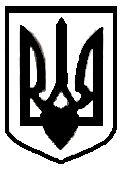 